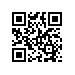 О внесении изменений в приложение к приказу от 23.12.2016 №2.15-02/2312-03 «Об утверждении тем, руководителей и консультантов выпускных квалификационных работ студентов образовательной программы Прикладная физика МИЭМ НИУ ВШЭ»В связи с технической ошибкой ПРИКАЗЫВАЮ:Заменить «Приложение к Приказу ВКР МФЗ» к приказу от 23.12.2016 №2.15-02/2312-03 «Об утверждении тем, руководителей и консультантов выпускных квалификационных работ студентов образовательной программы Прикладная физика МИЭМ НИУ ВШЭ» на «Приложение от 11.04.2017 к Приказу ВКР МФЗ Список тем и руководителей выпускных квалификационных работ студентов 2 курса образовательной программы  «Прикладная физика» МИЭМ НИУ ВШЭ».Основание: служебная записка.Заместитель директора МИЭМ НИУ ВШЭ						 		А.Е. АбрамешинРегистрационный номер: 2.15-02/1304-06Дата регистрации: 13.04.2017